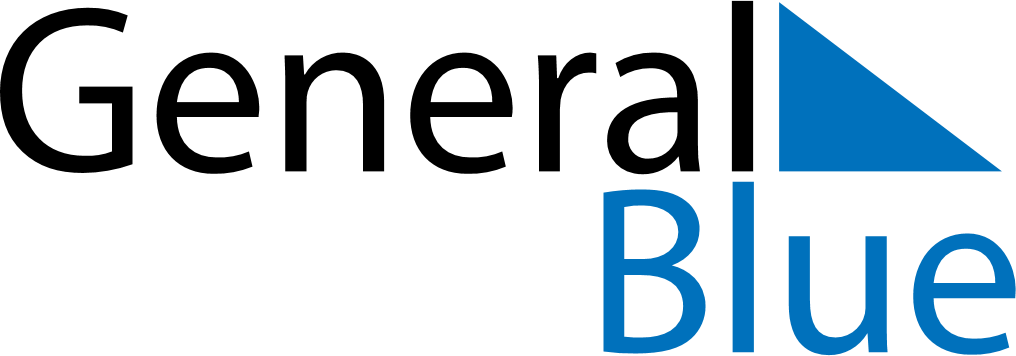 Weekly CalendarMay 23, 2022 - May 29, 2022Weekly CalendarMay 23, 2022 - May 29, 2022Weekly CalendarMay 23, 2022 - May 29, 2022Weekly CalendarMay 23, 2022 - May 29, 2022Weekly CalendarMay 23, 2022 - May 29, 2022Weekly CalendarMay 23, 2022 - May 29, 2022MondayMay 23TuesdayMay 24TuesdayMay 24WednesdayMay 25ThursdayMay 26FridayMay 27SaturdayMay 28SundayMay 296 AM7 AM8 AM9 AM10 AM11 AM12 PM1 PM2 PM3 PM4 PM5 PM6 PM